November 12, 2019Associate Professor Alison CrocettaChair, Arts and Sciences Curriculum CommitteeRe: Approval of an Undergraduate Certificate on Food, Culture and Society from the Department of Anthropology  Dear Alison,The Social and Behavioral Science Panel of the ASCC has approved a new Undergraduate Certificate in Food, Culture and Society from the Department of Anthropology. The proposal was reviewed on November, 8th 2019 and unanimously approved.  This certificate program addresses a growing interest in the cultural, historical and social meaning and value of food in the United States and across the globe. To do so, the certificate combines five courses from Anthropology, History, Sociology, Comparative Studies and Women’s Studies, with students taking four of the five courses to complete the certificate. Students also complete a portfolio that includes major work from their courses to demonstrate how the certificate’s learning outcomes have been met. By its end students can “identify the cultural, social and historical foundation of eating and food locally and globally,” “explain food traditions and understand the role that food and eating play in the relationship of culture and history” and “apply knowledge from the certificate to real world challenges.”The panel agreed that the proposed certificate would provide an in depth analysis of food in society. The design is particularly impressive in its linkage of specific learning outcomes to specific assignments. Thus we advance the proposed undergraduate certificate to the Arts and Sciences Curriculum Committee with a motion to approve.Regards,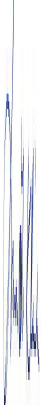 Susan L. Kline, PhDAssociate ProfessorDirector, Undergraduate Communication ProgramSchool of Communication